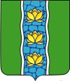 ДУМАКУВШИНОВСКОГО МУНИЦИПАЛЬНОГО ОКРУГАТВЕРСКОЙ ОБЛАСТИРЕШЕНИЕО переименовании Финансового отдела муниципального образования «Кувшиновский район» Тверской области и утверждении Положения о Финансовом управлении администрацииКувшиновского муниципального округа Тверской областиВ соответствии с Гражданским кодексом РФ, Федеральным законом от 12.01.1996 № 7-ФЗ «О некоммерческих организациях», частью 3 статьи 41 с Федеральным законом от 06.10.2003 № 131-ФЗ «Об общих принципах организации местного самоуправления в Российской Федерации», законом Тверской области от 04.05.2023 № 18-ЗО «О преобразовании муниципальных образований, входящих в состав территории муниципального образования Тверской области Кувшиновский муниципальный район, путем объединения поселений и создании вновь образованного муниципального образования с наделением его статусом муниципального округа и внесении изменений в отдельные законы Тверской области», Дума Кувшиновского муниципального округаРЕШИЛА:1. 	Переименовать Финансовый отдел муниципального образования «Кувшиновский район» Тверской области в Финансовое управление администрации Кувшиновского муниципального округа Тверской области.2. 	Утвердить Положение о Финансовом управлении администрации Кувшиновского муниципального округа Тверской области (далее – Положение).3. 	Уполномочить главу Кувшиновского муниципального округа Никифорову А.С. на совершение юридических действий по государственной регистрации Положения в установленном законом порядке.4. 	С даты государственной регистрации Положения признать утратившими силу решения Собрания депутатов Кувшиновского района Тверской области от 10.10.2017 № 160 «Об утверждении Положения о финансовом отделе МО Кувшиновский район».5. 	Настоящее решение вступает в силу со дня его подписания и  подлежит размещению на официальном сайте администрации Кувшиновского района в сети «Интернет».Председатель Думы Кувшиновского муниципального округа				            В.Д. РяполовГлава Кувшиновского муниципального округа			    А.С. НикифороваУТВЕРЖДЕНО решением Думы Кувшиновскогомуниципального округаТверской областиот 21.12.2023 № 44ПОЛОЖЕНИЕо Финансовом управлении администрации Кувшиновского муниципального округа Тверской областиРаздел I. Общие положенияВ структуру местной Администрации могут входить отраслевые (функциональные) и территориальные органы местной администрации.Финансовое управление администрации Кувшиновского муниципального округа Тверской области (далее финансовое управление) является исполнительным (функциональным) органом муниципальной власти Кувшиновского муниципального округа специальной компетенции, осуществляющим проведение на территории Кувшиновского Муниципального округа единой финансовой, бюджетной, кредитной и налоговой политики, осуществляющим межотраслевое управление и координирующим деятельность в указанных сферах иных исполнительных органов муниципальной власти Кувшиновского муниципального округа муниципальных органов Кувшиновского муниципального округа и муниципальных учреждений Кувшиновского муниципального округа.Полное официальное наименование отдела – Финансовое управление администрации Кувшиновского муниципального округа Тверской области.Сокращенное наименование – Финансовое управление администрации Кувшиновского МО.Финансирование деятельности финансовое управление осуществляется за счет средств бюджета Кувшиновского муниципального округаФинансовое управление обладает правами юридического лица, имеет самостоятельный баланс, имущество, являющееся муниципальной собственностью Кувшиновского муниципального округа и закрепленное за ним на праве оперативного управления, счета, открытые в соответствии с законодательством Российской Федерации, в том числе и в органах Федерального казначейства, печать с изображением герба Кувшиновского муниципального округа со своим наименованием, штампы и бланки со своим наименованием.Организационно-правовая форма (тип) – казенное учреждение.Место нахождения финансового отдела: 172110, Тверская область, г. Кувшиново, ул. Советская. 33.Финансовое управление в своей деятельности руководствуется Конституцией Российской Федерации, федеральными конституционными законами, федеральными законами, указами и распоряжениями Президента Российской Федерации, постановлениями и распоряжениями Правительства Российской Федерации, законами Тверской области, постановлениями Законодательного Собрания Тверской области, постановлениями и распоряжениями Губернатора Тверской области, постановлениями и распоряжениями Правительства Тверской области, решениями Думы Кувшиновского муниципального округа, постановлениями и распоряжениями главы администрации Кувшиновского муниципального округа, а также настоящим Положением.Финансовое управление осуществляет методическое руководство за деятельностью бюджетных учреждений Кувшиновского муниципального округа в целях соблюдения единых принципов налоговой политики, финансово-бюджетного планирования, и исполнения бюджета, финансирования производственной и социально-культурной сфер, использования информационных технологий в управлении бюджетным процессом, а также проводит работу по повышению профессионального уровня работников финансовых органов.Финансовое управление обеспечивает укрепление правовых основ финансовой деятельности в Кувшиновском муниципальном округе, анализирует практику применения законодательства по вопросам, входящим в его компетенцию, разрабатывает и вносит на рассмотрение Министерства финансов Тверской области, Дума Кувшиновского муниципального округа и администрации Кувшиновского муниципального округа предложения по совершенствованию финансового и бюджетного законодательства в установленном порядке.Финансовое управление осуществляет свою деятельность во взаимодействии с органами исполнительной власти и территориальными органами федеральных органов исполнительной власти, расположенных на территории Кувшиновского муниципального округа, Министерством финансов Тверской области, органами местного самоуправления муниципальных образований, входящих в состав Кувшиновского муниципального округа, структурными подразделениями администрации Кувшиновского муниципального округа, учреждениями, организациями и общественными объединениями.Решения Финансового управления, принятие в пределах его компетенции, являются обязательными для структурных подразделений администрации Кувшиновского муниципального округа, муниципальных учреждений, муниципальных унитарных предприятий и иных организаций Кувшиновского муниципального округа.Раздел II. Цели и основные задачи деятельности финансового отделаФинансовое управление создан в целях реализации государственной политики Кувшиновского муниципального округа в финансовой, бюджетной, кредитной и налоговой сферах, направленной на дальнейшее социально-экономическое развитие Кувшиновского муниципального округа и повышение уровня жизни ее населения.Основными задачами финансового управления являются:Осуществление методологического руководства в области финансово-бюджетного планирования и финансирования субъектов бюджетных правоотношений, а также в организации бюджетного учета на территории Кувшиновского муниципального округаРазработка и участие в реализации основных направлений бюджетной и налоговой политики Кувшиновского муниципального округа.Разработка и формирование проектов бюджета Кувшиновского муниципального округа и бюджетов муниципальных образований, входящих в состав Кувшиновского муниципального округа в соответствии с бюджетной классификации Российской Федерации.Обеспечение казначейского исполнения бюджетов муниципальных образований.Совершенствование методов финансово-бюджетного планирования, финансирования, учета и отчетности, совершенствование межбюджетных отношений между районным бюджетом и бюджетами других уровней.Координация работы с налоговыми органами, Органами федерального казначейства по обеспечению мобилизации в бюджет налоговых и неналоговых доходов. Организация и обеспечение в рамках своих полномочий контроля за их поступлением.Формирование расходов бюджета на базе единых методологических основ, соблюдение норм финансовых затрат по реализации полномочий по вопросам местного значения, а также реализации, переданных округу в пределах средств на эти цели, государственных полномочий.Разработка положений о порядке и условиях предоставления иных межбюджетных трансфертов, бюджетных кредитов, а также порядка осуществления муниципальных заимствований и управление муниципальным долгом.Участие в разработке прогноза социально-экономического развития и  муниципальных целевых программ в части обеспечения их источниками финансирования.Сбор, обработка и анализ информации о состоянии муниципальных финансов, представление органам местного самоуправления муниципального округа информации об исполнении их бюджетов за соответствующий период.Осуществление финансового контроля за целевым и рациональным использованием бюджетных средств, соблюдением финансовой дисциплины.Оптимизация расходных обязательств муниципальных образований.Ведение бюджетного учета и составление отчетности об исполнении консолидированного бюджета округа.Обеспечение соблюдения принципов бюджетной системы Российской Федерации.Осуществление контроля в сфере размещения муниципальных заказов в части обеспечения финансирования.Создание условий для эффективного выполнения полномочий органов местного самоуправления Кувшиновского муниципального округа;Обеспечение информационной открытости в сфере управления общественными финансами;Обеспечение сбалансированности и устойчивости бюджетной системы Кувшиновского муниципального округа;Обеспечение эффективного администрирования доходов по финансовому управлению и по невыясненным поступлениям в целом.Осуществление внутреннего муниципального финансового контроля;Проведение анализа осуществления главными администраторами бюджетных средств Кувшиновского муниципального округа внутреннего финансового контроля и внутреннего финансового аудита;Осуществление предварительного и последующего контроля за ведением операций с бюджетными средствами главных распорядителей, распорядителей и получателей бюджетных средств;Решение иных задач в соответствии с законодательством Российской Федерации и тверской области, Уставом Кувшиновского муниципального округа и иными правовыми актами органов местного самоуправления.Раздел III. Функции финансового отделаФинансовое управление в соответствии с возложенными на него задачами осуществляет следующие функции:Разработка основных направлений бюджетной и налоговой политики Кувшиновского муниципального округа;Составление проекта решения Думы Кувшиновского муниципального округа о  бюджете Кувшиновского муниципального округа на очередной финансовый год и плановый период, проектов решений Думы Кувшиновского муниципального округа о внесении изменений в решение о  бюджете Кувшиновского муниципального округа;Участие в разработке мобилизационного плана экономики Кувшиновского муниципального округа в финансовой сфере деятельности в пределах своей компетенции;Формирование прогноза доходов бюджета Кувшиновского муниципального округа на основании данных, предоставляемых главными администраторами доходов бюджета Кувшиновского муниципального округаРазработка формализованной методики прогнозирования доходов бюджета Кувшиновского муниципального округа;Методическое руководство в области прогнозирования доходов местных бюджетов Кувшиновского муниципального округа;Утверждение перечня кодов подвидов по видам доходов, главными администраторами которых являются органы муниципальной власти Кувшиновского муниципального округа, территориальными государственными внебюджетными фондами и (или) ведении казенные учреждения;Анализ ожидаемого исполнения доходов местных бюджетов Кувшиновского муниципального округа;Взаимодействие с федеральными органами исполнительной государственной власти Тверской области, органами местного самоуправления по вопросам увеличения поступлений доходов в окружной  бюджет и бюджеты муниципальных образований, входящих в состав Кувшиновского муниципального округа;Осуществление мониторинга решений представительных органов местного самоуправления по введению и установлению местных налогов;Осуществление мониторинга предоставления налоговых льгот по региональным и местным налогам;Разработка мероприятий по мобилизации доходов консолидированного бюджета Кувшиновского муниципального округа;Разработка прогноза консолидированного бюджета Кувшиновского муниципального округа по доходам;Формирование основных прогнозных параметров расходной части бюджета Кувшиновского муниципального округа;Регулирование межбюджетных отношений в соответствии с законодательством;Установление порядка планирования бюджетных ассигнований на исполнение действующих обязательств и принимаемых обязательств;Разработка проектов методик распределения и (или) порядков предоставления межбюджетных трансфертов из бюджета Кувшиновского муниципального округа;Ведение Реестра расходных обязательств Кувшиновского муниципального округа, разработка и утверждение методических и инструктивных материалов по вопросам ведения Реестра расходных обязательств Кувшиновского муниципального округа, в том числе определяющих порядок и направления использования сведений Реестра расходных обязательств Кувшиновского муниципального округа при осуществлении бюджетного процесса;Установление порядка формирования и представления в финансового управления реестров расходных обязательств Кувшиновского муниципального округа;Подготовка и представление Реестра расходных обязательств Кувшиновского муниципального округа и свода реестров расходных обязательств Кувшиновского муниципального округа  в Министерство финансов Тверской области;Проведение экспертизы муниципальных целевых программ, отчетности об исполнении ведомственных муниципальных целевых программ Кувшиновского муниципального округа, докладов о результатах и основных направлениях деятельности главных распорядителей средств  бюджета Кувшиновского муниципального округа - исполнительных органов муниципальной власти Кувшиновского муниципального округа;Подготовка предложений и реализация мер, направленных на совершенствование механизма планирования бюджетных ассигнований на исполнение действующих и принимаемых обязательств Кувшиновского муниципального округаДетализация объектов бюджетной классификации Российской Федерации в части, относящейся к бюджету Кувшиновского муниципального округа;Составление и утверждение сводной бюджетной росписи, доведение лимитов бюджетных обязательств до главных распорядителей средств бюджета Кувшиновского муниципального округа и ведение сводного реестра распорядителей и получателей средств бюджета Кувшиновского муниципального округа;Внесение предложений о введении на территории Кувшиновского муниципального округа региональных налогов;Организация исполнения бюджета Кувшиновского муниципального округа;Перемещение бюджетных ассигнований, выделенных главному распорядителю бюджетных средств, между разделами, подразделами, целевыми статьями и классификации расходов бюджетов Российской Федерации и классификации расходов бюджетов Кувшиновского муниципального округа в порядке, установленном бюджетным законодательством;Участие в разработке предложений по совершенствованию деятельности органов местного самоуправления Кувшиновского муниципального округа, муниципальных учреждении Кувшиновского муниципального округа, их организационной структуры;Участие в разработке предложений по совершенствованию деятельности органов муниципальной власти, их организационной структуры, подготовка предложений о размерах фонда оплаты труда работников исполнительных и законодательного органов муниципальной власти Кувшиновского муниципального округа, контроль над расходованием бюджетных средств, выделяемых на их содержание, представление в Министерство финансов Тверской области отчетности о расходовании средств на содержание аппарата управления органов муниципальной власти Кувшиновского муниципального округа и муниципальных органов Кувшиновского муниципального округа;Создание стимулов и условий для главных распорядителей средств окружного бюджета Кувшиновского муниципального округа по повышению эффективности использования бюджетных средств, повышению качества финансового управления и оптимизации подведомственной им бюджетной сети;Предоставление межбюджетных трансфертов из бюджета Кувшиновского муниципального округа в бюджеты сельских поселений, входящих в состав Кувшиновского муниципального округа;Привлечение дополнительных финансовых ресурсов, разработка программ муниципальных заимствований и их реализация в установленном порядке от имени Кувшиновского муниципального округа, управление муниципальным долгом Кувшиновского муниципального округа;Осуществление муниципальных внутренних заимствований Кувшиновского муниципального округа;Осуществление ведения Муниципальной долговой книги Кувшиновского муниципального округа;Разработка и представление администрации Кувшиновского муниципального округа предложений по выпуску и размещению долговых обязательств Кувшиновского муниципального округа и выступление в установленном порядке в качестве эмитента муниципальных ценных бумаг Кувшиновского муниципального округа, ведение учета заимствованных средств, осуществление операций по погашению долговых обязательств Кувшиновского муниципального округа, ведение учета расходов по обслуживанию и погашению долговых обязательств Кувшиновского муниципального округа, подготовка аналитических материалов по данному вопросу;Предоставление бюджетных кредитов бюджетам Кувшиновского муниципального округа и юридическим лицам;Ведение учета предоставления и погашения бюджетных кредитов, продление срока возврата предоставленных средств из бюджета Кувшиновского муниципального округа, принятия решения по применению штрафных санкций при нарушении условий договоров о предоставлении средств из бюджета Кувшиновского муниципального округа;Участие в рассмотрении заявлений о предоставлении муниципальных гарантий Кувшиновского муниципального округа в установленном порядке, ведение учета выданных гарантий и их исполнения;Проведение анализа финансового состояния лица, претендующего на получение муниципальной гарантии Кувшиновского муниципального округа, и подготовка заключения о его финансовом состоянии;Проведение оценки надежности (ликвидности) банковской гарантии и поручительства при предоставлении их в обеспечение исполнения обязательств лица, претендующего на получение муниципальной гарантии Кувшиновского муниципального округа, и подготовка соответствующих заключений;Представление Кувшиновского муниципального округа в договорах о предоставлении средств  бюджету Кувшиновского муниципального округаОрганизация и ведение бюджетного учета по исполнению окружного бюджета Кувшиновского муниципального округа как органа, организующего исполнение бюджета и осуществляющего кассовое обслуживание бюджетных, казенных и автономных учреждений; Организация и ведение бюджетного учета по исполнению бюджетной сметы финансового управления;Утверждение порядка составления бюджетной отчетности главными распорядителями средств бюджета, главными администраторами бюджета, главными администраторами источников финансирования дефицита бюджета Кувшиновского муниципального округа, финансовым управлением администрации Кувшиновского муниципального округа бюджетной отчетности в финансовое управление Кувшиновского муниципального округа;Составление в установленном порядке бюджетной отчетности об исполнении бюджета Кувшиновского муниципального округа на основании сводной бюджетной отчетности, представляемой главными распорядителями средств бюджета Кувшиновского муниципального округа», главными администраторами источников финансирования дефицита бюджета Кувшиновского муниципального округа для направления ее в Думу Кувшиновского муниципального округа;Составление оперативной и иной отчетности на основании; показателей отчетности главных распорядителей средств бюджета Кувшиновского муниципального округа, отчетности Кувшиновского муниципального округа и представление ее в Министерство финансов Тверской области;Проведение предварительных проверок финансового состояния получателей бюджетных кредитов и окружноых муниципальных гарантий;Осуществление в пределах своей компетенции финансового контроля над операциями с бюджетными средствами получателей средств бюджета Кувшиновского муниципального округа, а также за соблюдением получателями бюджетных кредитов, бюджетных инвестиций и муниципальных гарантий условий выделения, получения, целевого использования и возврата бюджетных средств;Применение в соответствии с законодательством мер принуждения к нарушителям бюджетного законодательства;Временное осуществление отдельных бюджетных полномочий органов местного самоуправления в случаях, установленных бюджетным законодательствам;Утверждение перечня и форм документов, представляемых в финансовый отдел для подтверждения денежных обязательств;Осуществление методического руководства по совершенствованию в Кувшиновского муниципального округа методов бюджетирования, ориентированных на результат;Осуществление методического руководства по вопросам; финансово-бюджетного планирования, в том числе по составлению проектов  юджета Кувшиновского муниципального округа и местных бюджетов муниципальных образований входящих в состав Кувшиновского муниципального округа осуществлению бюджетного процесса в Кувшиновском муниципальном округе, составлению, рассмотрению, утверждению и исполнению бюджетных смет доходов и расходов казенных учреждений Кувшиновского муниципального округа;Осуществление в пределах своей компетенции методического руководства по вопросам использования информационных технологий всеми участниками бюджетного процесса;Осуществление в пределах своей компетенции методического руководства казначейским исполнением бюджета Кувшиновского муниципального округа;Осуществление санкционирования оплаты денежных обязательств получателей средств бюджета Кувшиновского муниципального округа, подтверждение исполнения денежных обязательств получателей средств Кувшиновского муниципального округа, лицевые счета которым открыты в финансовом отделе;Осуществление санкционирования оплаты обязательств, принятых муниципальными бюджетными, казенными и автономными учреждениями за счет средств целевых субсидий, предоставленных им из бюджета Кувшиновского муниципального округа, иных целевых средств;Осуществление платежей по обязательствам бюджетных, казенных и автономных учреждений Кувшиновского муниципального округа за счет средств бюджетных, казенных и автономных учреждений Кувшиновского муниципального округа, лицевые счета которых открыты в финансовом управлении;Осуществление экспертизы муниципальных заданий муниципальным учреждениям Кувшиновского муниципального округа, подведомственных органам исполнительной власти Кувшиновского муниципального округа, в пределах своей компетенции;Осуществление нормативного и методологического обеспечения оптимизации действующих и принимаемых расходных обязательств;Осуществление методического руководства по вопросам совершенствования правового положения муниципальных учреждений финансового обеспечения их деятельности;Осуществление методического руководства по вопросам бюджетного учета и отчетности главных распорядителей бюджетных средств, главных администраторов доходов окружного бюджета и главных администраторов источников финансирования дефицита  бюджета Кувшиновского муниципального округа;Осуществление мониторинга просроченной кредиторский задолженности главных распорядителей средств бюджета Кувшиновского муниципального округа, муниципальных образований Кувшиновского муниципального округа;Утверждение порядка осуществления главными распорядителями, распорядителями, получателями средств бюджета Кувшиновского муниципального округа со средствами от приносящей доход деятельности;Утверждение порядка осуществления главными распорядителями, распорядителями, получателями средств бюджета Кувшиновского муниципального округа операций со средствами, поступающими во временное распоряжение;Предоставление муниципальной услуги «Выдача разрешений на проведение региональных лотерей»;Ведение муниципального реестра муниципальных лотерей;Осуществление муниципального надзора за проведением муниципальных лотерей, в том числе за целевым использованием выручки от проведения муниципальных лотерей;Осуществление обеспечения доступной, достоверной, актуальной и полной информации о состоянии общественных финансов Кувшиновского муниципального округа;Совместное с отделом экономики и закупок для муниципальных нужд администрации Кувшиновского муниципального округа, Главным управлением Центрального банка Российской Федерации по Тверской области участие в мероприятиях по укреплению денежного обращения, улучшению состояния расчетов в Кувшиновского муниципального округа;Разработка в установленном порядке проектов решений Кувшиновского муниципального округа и иных нормативных правовых актов Кувшиновского муниципального округа, в пределах своей компетенции осуществление согласования проектов решений Кувшиновского муниципального округа и иных нормативных правовых актов Кувшиновского муниципального округа;Подготовка предложений по внедрению долгосрочного финансового планирования в Кувшиновском муниципальном округе;Представление в установленном порядке интересов Кувшиновского муниципального округа по вопросам, входящим в компетенцию финансового отдела, в органах государственной власти Тверской области, органах местного самоуправления, организациях независимо от их организационно-правовой формы и формы собственности;Организация работы по внедрению, использованию и информационных технологий для автоматизации бюджетного процесса, деятельности финансового управления;Осуществление в установленном порядке прав владения муниципальным имуществом Кувшиновского муниципального округа, принадлежащим ему на праве оперативного управления;Выполнение функций муниципального заказчика, Кувшиновского муниципального округа и организатора торгов в пределах своей компетенции;По поручению главы администрации Кувшиновского муниципального округа представление Кувшиновского муниципального округа при заключении и исполнении договоров и соглашений;Иные функции, предусмотренные законодательством, необходимые для выполнения стоящих перед финансовым отделом задач. Раздел IV. Права финансового отделаФинансовое управление при осуществлении возложенных на него функций имеет право:Получать от органов муниципальной власти Кувшиновского муниципального округа, органов местного самоуправления необходимые для составления  бюджета Кувшиновского муниципального округа и осуществления контроля за исполнением  бюджета бухгалтерские отчеты и балансы, а также другие материалы и отчетные данные для осуществления планирования и финансирования, отчетность от распорядителей и получателей бюджетных средств, в том числе по выполнению показателей, предусмотренных муниципальными  программами, докладами о результатах и основных направлениях деятельности главных распорядителей средств бюджета – исполнительных органов муниципальной власти Кувшиновского муниципального округа;Получать от организаций независимо от их организационно-правовых форм и подчиненности материалы, необходимые для осуществления контроля за рациональным и целевым расходованием средств, выделяемых из бюджета Кувшиновского муниципального округа;Давать обязательные инструктивные указания другим органам муниципальной власти Кувшиновского муниципального округа и подведомственным им учреждениям по вопросам составления, исполнения бюджета Кувшиновского муниципального округа и использования бюджетных средств;Принимать нормативные правовые акты, правовые акты ненормативного характера;Ограничивать, а в необходимых случаях приостанавливать операции на лицевых счетах главных распорядителей средств бюджета Кувшиновского муниципального округа в случае несвоевременного представления отчетности;Взыскивать в установленном порядке с соответствующих лиц средства, выделенные из бюджета Кувшиновского муниципального округа и использование не по целевому назначению;Проводить ревизии и проверки финансовой деятельности Кувшиновского муниципального округа, а также осуществлять контроль над расходованием бюджетных средств, давать обязательные указания к исполнению по устранению выявленных нарушении;Проводить проверки целевого, правомерного и эффективного использования бюджетных средств в организациях, являющихся получателями средств бюджета Кувшиновского муниципального округа, муниципальных образованиях - получателях межбюджетных трансфертов из бюджета Кувшиновского муниципального округаПроводить проверки годового отчета об исполнении бюджета в Кувшиновском муниципальном округе в случаях, установленных законодательством;Получать от Управления Федеральной налоговой службы Тверской области, его территориальных органов и других администраторов доходов бюджета Кувшиновского муниципального округа необходимую отчетность и расчеты, необходимые для составления прогноза поступления доходов в бюджет Кувшиновского муниципального округа и составление проекта бюджета Кувшиновского муниципального округа;Получать от органов местного самоуправления Кувшиновского муниципального округа, а также от организаций независимо от их организационно-правовых форм и подчиненности, статистические и иные отчетные данные, связанные с исполнением бюджета Кувшиновского муниципального округа и государственных фондов;Выдавать организатору региональной лотереи предписания об устранении выявленных нарушений;Обращаться в суд с заявлением об отзыве выданного организатору региональной лотереи разрешения;Иные права, предусмотренные законодательством, необходимые для выполнения стоящих перед финансовым отделом задач. Раздел V. Организация деятельности финансового управленияСтруктура и штатная численность финансового управления утверждается администрацией Кувшиновского муниципального округа.Финансовое управление возглавляет – руководитель финансового управления, назначаемый на должность и освобождаемый от должности распоряжением администрации Кувшиновского муниципального округа.Руководитель финансового управления осуществляет руководство финансового управления на основе единоначалия и несет персональную ответственность за выполнение возложенных на финансовом управление полномочий и функций.В период временного отсутствия руководителя финансового управления обязанности по руководству финансового управления исполняет заместитель руководителя финансового управления, согласно распоряжению администрации Кувшиновского муниципального округа.Заместитель руководителя финансового управления и специалисты финансового управления осуществляют свою деятельность в соответствии с должностными инструкциями, находятся в непосредственном подчинении руководителя финансового отдела и обеспечивают выполнение законодательных и нормативных актов в области бюджетных, экономических, финансовых и налоговых отношений, финансово-бюджетного планирования, финансирования социально-культурной сферы, создания экономической и финансовой базы для развития округа, эффективного и рационального использования бюджетных средств.Сотрудники финансового управления принимаются на работу на основе трудового договора, назначаются на должность и освобождаются от занимаемой должности приказом руководителя финансового управления.Руководитель финансового управления:Действует без доверенности от имени Финансового управления, представляет его в суде, арбитражном суде, органах государственной власти, органах местного самоуправления организациях, выдает доверенности;Вносит в установленном порядке на рассмотрение Думы Кувшиновского муниципального округа, главы администрации Кувшиновского муниципального округа проекты правовых актов по вопросам ведения финансового отдела;Утверждает положения об отделах, должностные регламенты и должностные инструкции сотрудников, назначает на должность и освобождает от замещаемой должности (увольняет) сотрудников финансового управления, утверждает и вносит изменения в штатное расписание.Утверждает смету расходов финансового управления;Распоряжается в установленном порядке выделенными отделу финансовыми и материальными средствами;Обеспечивает соблюдение финансовой дисциплины, сохранность средств и материальных ценностей в финансовом отделе;Издает в пределах своей компетенции правовые акты финансового управления и дает указания, обязательные для сотрудников финансового управления;Применяет дисциплинарные взыскания к сотрудникам финансового управления;Применяет меры поощрения к сотрудникам финансового управления, представляет в установленном порядке сотрудников финансового управления к наградам и присвоению почетных званий;Организует соблюдение в финансовом управлении режима использования документации содержащей сведения, составляющие государственную тайну, а также информации, отношении которой установлено требование об обеспечении ее конфиденциальности;Участвует в работе органов, комитетов, комиссий по финансовым вопросам;Подписывает от имени финансового отдела договора и иные правовые акты, выдает доверенности;Утверждает правила внутреннего трудового распорядка, планы и отчеты о работе финансового отдела;Реализует полномочия, предоставленные ему Бюджетным кодексом Российской Федерации и решением Собрания депутатов Кувшиновского муниципального округа от 22.12.2011 № 182 «Об утверждении Положения о бюджетном процессе в муниципальном образовании «Кувшиновский район» с учетом изменений (решений Собрания депутатов Кувшиновского района от 21.03.2014  № 289 и от 24.12.2015  № 77).Решает другие вопросы, отнесенные к компетенции финансового отдела.Для рассмотрения вопросов, отнесенных к компетенции финансового управления могут быть образованы коллегиальные совещательные и иные органы.Раздел VI. Взаимоотношения финансового управления с федеральными органами государственной власти, органами государственной власти и органами местного самоуправленияФинансовое управление в пределах своей компетенции взаимодействует с органами государственной власти, с федеральными органами, органами местного самоуправления, иными организациями.Финансовое управление в установленном порядке обязан представлять имеющуюся у него информацию другим органам государственной власти, органам местного самоуправления иным органам и организациям. Раздел VII. Контроль за деятельностью финансового управленияКонтроль за деятельностью финансового управления осуществляет Дума Кувшиновского муниципального округа, администрация Кувшиновского муниципального округа и иные уполномоченные органы.Контроль за расходованием средств на осуществление переданных полномочий осуществляется федеральным органом исполнительной власти и Министерством финансов Тверской области, осуществляющим функции по контролю и надзору в финансово-бюджетной сфере.Ревизия деятельности финансового управления осуществляется уполномоченными администрации Кувшиновского муниципального округа и другими органами в соответствии с законодательством.Финансовое управление представляет бухгалтерскую и статистическую отчетность уполномоченным органам в установленном порядке и в определенные законодательством сроки.Раздел VIII. Внесение изменений в настоящее Положение, реорганизация и ликвидация финансового управленияПоложение о финансовом управлении утверждается и изменяется решением умы Кувшиновского муниципального округа.Реорганизация и ликвидация финансового отдела производится по решению Думы Кувшиновского муниципального округа.В случае реорганизации финансового отдела его имущество, имущественные права и ценности переходят его правопреемнику в установленном законом порядке.В случае ликвидации финансового управления назначается ликвидационная комиссия, определяются ее задачи и полномочия, сроки завершения ликвидационной работы.Документация финансового отдела в случае его ликвидации передается в установленном порядке в соответствующий государственный архив.21.12.2023 г.№44